                 Муниципальное бюджетное образовательное учреждениеМиллеровская  средняя общеобразовательная школа имени Жоры КовалевскогоПозитивный опыт семейного воспитания кровных детейПортретный очерк  семьи«Главный смысл и цель семейной жизни — воспитание детей. Главная школа воспитания детей — это взаимоотношения мужа и жены, отца и матери».
                                                                                               В.А. СухомлинскийСемья Татарченко  Елены Николаевны и Валерия Анатольевича – многодетная: две дочери и сын учатся в Миллеровской школе. О воспитании детей в этой семье можно слышать только положительные отзывы.Дочь Валерия – одиннадцатиклассница. Она успешно написала итоговое декабрьское сочинение  по русскому языку и получила «зачет» - допуск к ЕГЭ 2018. Татарченко Валерия  два года избиралась президентом  ДПО «Планета Детства» нашей школы, в районном конкурсе «Ученик года – 2017» заняла 2-ое место. Татарченко Валерия любит учиться, имеет все навыки успешной ученицы. С 1 класса и по настоящее время она круглая отличница, в ее Портфолио достижений Грамоты и Дипломы за победу в олимпиадах, конкурсах и спортивных состязаний. По итогам 1 полугодия 2017-18 учебного  года Валерия заняла 1 место в районных конкурсах:  «Знатоки Конституции России»,  олимпиада по литературе, фотоконкурс «природа родного края». Сын Александр учится в выпускном классе  основной школы, готовится к сдаче ОГЭ. Ему учёба дается трудно, однако заметно стремление к освоению программного материала, посещает все консультации по подготовке к экзаменам. Саша посещает СОГ (спортивно-оздоровительную группу) под руководством Живова В.Н., участвует в спортивных соревнованиях по всем видам спорта, защищая честь школы.Младшая дочь Ксения учится в 3 классе, учится хорошо, активна во внеклассной и внешкольной работе. Она любит  мастерить поделки и дарить маме. «Оч.умелые ручки» детей – это в наследство от родителей: мать, Елена Николаевна, умеет творить чудеса с нитками; отец, Валерий Анатольевич, - мастер на все руки – как строитель может работать и с камнем, и с деревом, и с железом… Валерий Анатольевич изготовил на школьный двор деревянные скамейки из бревен.Сестры Татарченко любят петь и танцевать, посещают кружки и внеурочные занятия по интересу, выступают в концертах на сцене сельского клуба. Примечательно, что их родные люди: мама, папа, бабушка и дедушка, -  всегда присутствуют на концертах и радуются творческим успехам детей.Семейных проблем в нашей сегодняшней жизни много.  Не исключением является и многодетная, малообеспеченная семья Татарченко.  Родители преодолевают трудности, не пасуют  перед ними. Родители  много  времени  находятся со своими детьми, бывают вместе на природе, приобщают  детей к решению проблем семьи. Все трое учеников в семье обеспечены всем необходимым для хорошей учебы. Мать регулярно посещает родительские собрания.Воспитание  детей  в семье Татарченко – это  бережные, тактичные  взаимоотношения, требующие от родителей большого терпения и выдержки. Вот вам и весь секрет семейного воспитания. Берегите друг друга, храните положительные моменты в своей памяти!Заметку и фото-факты  подготовила Титаренко О.А., замдиректора по ВР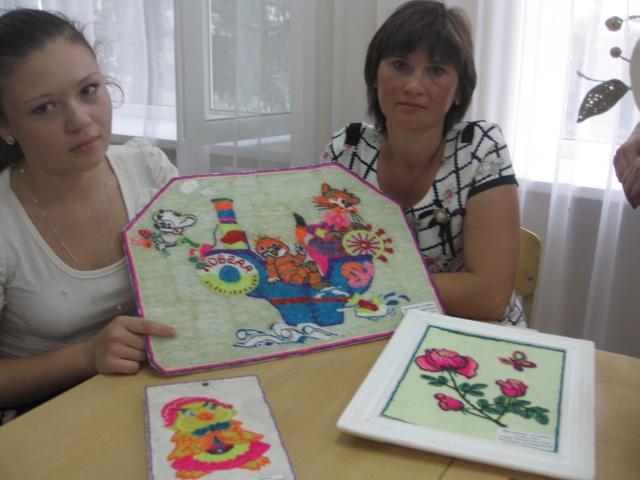 Мать и дочь приняли участие в семейном творческом конкурсе «Вот я какой!»